Муниципальное бюджетное общеобразовательное учреждение«Центр образования с. Анюйск Билибинского муниципального района Чукотского автономного округа»Научно-практическая конференцияпо духовно-нравственному воспитанию подрастающего поколения«ИСТОКИ»Направление: «Реализация задач по духовно-нравственному и патриотическому воспитанию учителями-предметниками (литература), в том числе и во внеурочной деятельности основной общеобразовательной школы»Конспект урока «Уроки доброты: образ учителя и его роль в духовно-нравственном воспитании школьника» (по произведению В.П. Астафьева «Фотография, на которой меня нет»)Автор: Марахина Ирина Николаевна, учитель русского языка и литературыс. Анюйск,2023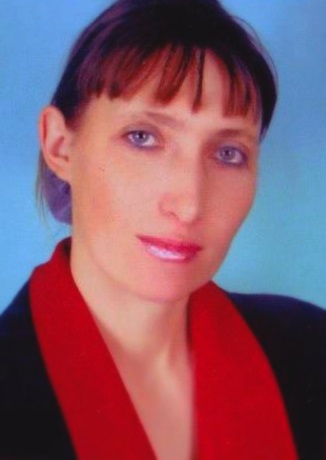  Марахина Ирина Николаевна, учитель русского языка и литературы Центра образования села Анюйск. Педагогический стаж – 27 лет.  Профессиональное кредо: «Настоящий учитель это не тот, кто знает больше всех, а тот, кто вдохновляет других на хорошие поступки». В 2020 году, приехав работать на Чукотку, делает все, чтобы каждый ученик почувствовал успех, полюбил предметы – русский язык и литература и стал хорошим человеком.Всю свою педагогическую работу направляет на формирование духовно-нравственных ценностей и считает важным для себя научить школьников ценить труд человека, любить семью и сохранять традиции своего народа. Ирина Николаевна, активно участвуя в конференциях и педагогических конкурсах, делится опытом и учится у других, является победителем и дипломантом профессиональных мероприятий: Научно-практической конференции «Культурное наследие народов Чукотки» в рамках Окружных Керековских чтений – 2022, муниципальном конкурсе педагогического мастерства в номинации «Лучший классный руководитель» в рамках приоритетного национального проекта «Образование». Ученики тоже активно принимают участие и занимают призовые места во многих творческих конкурсах, направленных на сохранение традиций, родной культуры и родного языка. «Хочется верить, что в успехах ребят есть и мой вклад – вклад учителя» – говорит педагог.Пояснительная запискаВопрос о воспитании в молодом поколении духовно-нравственных качеств всегда был и остается одним из главных. Не стоит, наверное, объяснять важность воспитания в школьнике таких качеств, как доброта, сострадание, уважение к старшему поколению. Мы прекрасно понимаем, что посеем сегодня, то пожнем в будущем. А в будущем мы хотим видеть достойное уважения поколение, способное к чуткости и пониманию. Школа в этом деле выполняет одну из ведущих ролей после семьи. Именно здесь ребенок учится быть ЧЕЛОВЕКОМ. Мы хотим воспитать поколение, которое бы, как и мы сами, сохраняло и передавало будущему поколению традиции, берегло духовные ценности. А воспитывать эти чувства нужно, конечно, не просто словами о том, что нужно для этого делать, а на примерах из истории своей страны, на примерах нашей великой культуры. В этом, безусловно, нам помогут школьные предметы: литература и история.На уроках литературы я воспитываю, конечно, эти качества в своих учениках на произведениях художественной литературы, на её взаимосвязи с историей, изобразительным искусством и музыкой. Я думаю, что школьников важно научить ценить то доброе, что мы сейчас так стараемся взрастить в их душах. На уроках любой учитель литературы говорит о таких качествах, как чуткость, забота, доброта, уважение, память о прошлом. В этом нам помогают программные произведения предмета «Литература», в основе которых и заложены те духовно-нравственные ценности, которые мы так хотим воспитать в молодом поколении.Конспект урока литературы «Уроки доброты: образ учителя и его роль в духовно-нравственном воспитании школьника»Цели урока:Обучающие: формирование представления об образе учителя, его влиянии на личность человека на примере анализа произведения В.П. Астафьева «Фотография, на которой меня нет».Развивающие: умение выражать личное отношение к героям художественной литературы, отвечать на проблемные вопросы, создавать устные монологические высказывания. Воспитательные: формирование способности к сопереживанию, воспитание уважения к труду учителя. Задачи урока:1. Развивать навык работы с текстом, умение выделять главное, анализировать, делать выводы на основе прочитанного.2. Создать условия для формирования навыка работы в малых группах для совершенствования межпредметных компетенций обучающихся.Возраст обучающихся: 8 класс.Ожидаемые результаты: воспитание уважения к труду учителя и проявление чуткости к человеку. Виды учебной деятельности: репродуктивная: краткий пересказ эпизодов, ответы на вопросы репродуктивного характера; продуктивная: осмысление характеров героев, выразительное чтение отрывков из литературного произведения с представлением собственного мнения, создание творческой работы (синквейн, сочинение-миниатюра); поисковая: комментированное чтение эпизодов при сравнении, подбор цитат из текста произведения по заданной теме. Продолжительность урока: 40-45 минут.Рекомендуемая форма урока: беседа-обсуждение. Содержательные блоки урокаЧасть 1. МотивационнаяВступительное слово учителя, беседа по предварительным вопросам.Часть 2. ОсновнаяРабота с материалом произведения. Общее обсуждение. Часть 3. ЗаключительнаяПодведение итогов урока, рефлексия.Ход урокаЧасть 1. Мотивационная часть (5 минут). Обучающиеся слушают стихотворение о школьном учителе Л. Куклине.Разными были учителя в человеческом общежитии, но на них держалась земля,наши открытия. Они не ожидали от нас непременной известности, но предпочитали известный запас порядочности и честности. Вступительное слово учителяУчитель: Добрый день, ребята. У кого есть предположения о теме сегодняшнего урока? (мнения ребят). Вы правы, стихотворение об учителе и его роли. Уходящий 2023-2024 год в Российской Федерации был объявлен Годом педагога и наставника.- Какова роль учителя в судьбе учеников? Какими качествами, на ваш взгляд, должен обладать учитель? (ответы учеников)Учитель: Роль учителя в судьбе каждого ученика значима. Учитель не только дает знания, но и воспитывает школьника, учит его быть человеком. Помнят, конечно, своих учителей и известные писатели, а порой еще и делают их героями своих произведений. Вы познакомились с рассказом В.П. Астафьева «Фотография, на которой меня нет». Этот рассказ вошел в книгу писателя «Последний поклон», являющуюся своеобразной автобиографией писателя. В прочитанном рассказе вы встретились с образом учителя, и наш разговор сегодня о нем. (Приложение 1).Часть 2. Основная часть (15-17 мин).Обсуждение произведения. Учитель: Кто они – герои рассказа? (жители села, ученики и два учителя начальной школы).- Какими вы увидели учеников села Овсянки? (обычные школьники, как и мы, хотя между нами, может быть, прошло почти 100 лет). (Приложение 2).- Какое время воспроизведено в рассказе? По каким приметам это определили? (ответы учеников). И вот в такое непростое время в селе появляется семейная пара учителей. - В каких же эпизодах мы встречаем учителей? (забота о школе; отношение к детям и деревенским жителям; случай со змеей).- Вспомните, а с какой целью приезжает в деревню фотограф? (Сфотографировать учеников сельской начальной школы. Это была первая школьная фотография).- Кто был инициатором этого события? (тоже учителя).- Какую деталь в портрете учителя особо выделяет автор? («Лицо учителя хоть и малоприметное …». Главная деталь портрета – «немного печальные и оттого необыкновенно добрые глаза»).- За что уважали учителей в деревне? (продолжите начатое предложение)Учителей уважают за то, что … (ответы учеников)Исследование (поисковый метод- 5-7 мин.)Задание для малых групп: заполнить таблицу цитатами из текста и сделать вывод о роли учителей в сельской школе. Справочный материал: выхлопотать – добиться чего-либо хлопотами.Вывод: Именно эти примеры помогают сказать о том, что учителя проявляют заботу о своих учениках. Несмотря на жизненные трудности, они находят способ сделать жизнь школьника комфортнее.Учитель: С какой целью автор вспоминает поход на Лысую гору, историю со змеёй? (Этот эпизод раскрывает лучшие качества учителя: он способен был на подвиг, он мог пожертвовать жизнью, спасая своих учеников от змеи).- Чему учил учитель деревенских ребят и чему он учился у жителей деревни? (ответы учеников: уважение, взаимовыручка, забота).- Почему учитель приносит фотографию Витьке? (он принес фотографию ученику, который не смог принять участие в этом нашумевшем для сельской школы событии, но он ведь очень хотел оказаться вместе со всеми учениками.) (Приложение 3).Учитель: Все верно, ребята, в этом и заключена одна из важных черт характера учителя – уважение к ученику. Какой вывод можно сделать о роли учителя? (Учитель на собственном примере учит быть понимающим: никогда не отказывает сельчанам, когда те обращаются к нему за помощью; стремится прожить жизнь с пользой не для себя, а для тех, кто его окружает; проявляет заботу о своих учениках: принес фотографию, поговорил с бабушкой, которая встретила его как дорогого гостя, накрыв стол к чаепитию). (Приложение 4).3. Свободный микрофон- 5мин.Учитель: Изменилось ли, на ваш взгляд, отношение к учителю в наши дни? (наверное, да).- В чём главная ценность труда учителя? (Учителей очень уважали и ценили тогда: «Фамилию учителя можно и забыть, важно, чтоб осталось слово «учитель»! Образ учителя остался в памяти ребят. Сегодня, к сожалению, не каждый способен проявить уважение к учителю, не осознавая его роль в своей судьбе).Учитель: Великий педагог К.Д. Ушинский писал: «Дело учителя – скромное по наружности – одно из величайших дел в истории». Учителя еще называют инженером человеческих душ, архитектором характера.- Согласны ли вы с мнением автора произведения, что фамилию учителя можно и не помнить? (ответы)Часть3. Заключительная частьПодведение итогов урока, рефлексия – 5 мин.Учитель: Как рассказчик вспоминает учителей спустя годы? Поиск ответа в тексте и выразительное чтение от слов: «Прошли годы, много, ох много их минуло. А я таким вот и помню деревенского учителя – с чуть виноватой улыбкой, вежливого, застенчивого, но всегда готового броситься вперёд и оборонить своих учеников, помочь им в беде. Облегчить и улучшить людскую жизнь».Учитель: Пришло время, ребята, подвести итоги урока. - Какие качества сумели, по определению писателя, воспитать в учениках 2 учителя сельской школы в довоенное время? Роль учителя изменилась сегодня? Как вы считаете? Почему учитель по-прежнему занимает важное место в формировании жизненных ценностей? (ответы учеников)Главная идея: Учитель своим примером показывает ученикам необходимость сохранения в наше время таких человеческих качеств, как забота, доброта, отзывчивость, уважение. Он личными поступками формирует в них духовно-нравственные ценности, с которыми они и пойдут по жизни. В этом и заключается роль учителя.Творческое задание: А теперь давайте обобщим все сказанное на уроке и напишем синквейн, отражающий наш разговор на уроке. (Синквейн: Учитель – Добрый, отзывчивый – Не отказывает, спасает, воспитывает – Он закладывает в учеников духовные ценности – Уроки доброты). Учитель: Молодцы, ребята! Вы замечательно проявили себя в творческом задании и верно осмыслили роль учителя в судьбе каждого из вас.Домашнее задание: Написать сочинение-миниатюру на тему: «Учитель, который останется в моем сердце навсегда».Учитель: Большое спасибо за работу на уроке!Литература:Учебник для общеобразовательных организаций «Литература. 8 класс» (авторы: В.Я. Коровина, В.П. Журавлев, В.И. Коровин. – М.: Просвещение, 2016, с.189-206.Приложение 11	2	3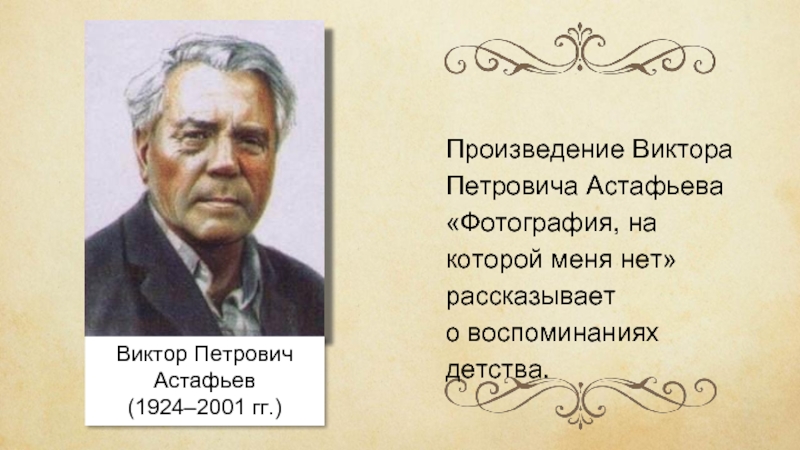 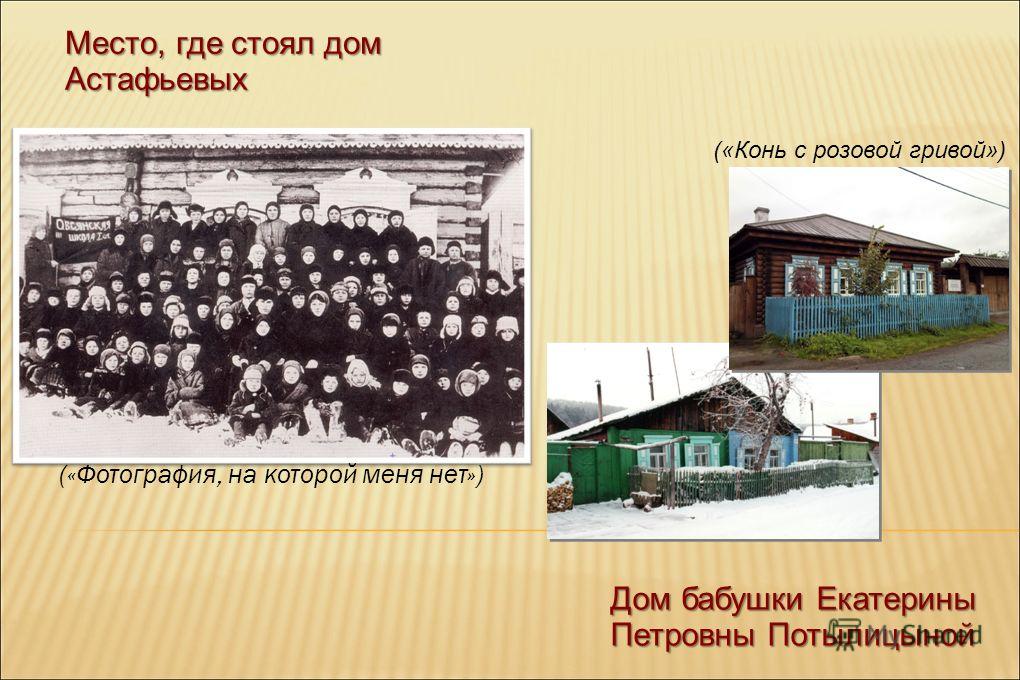 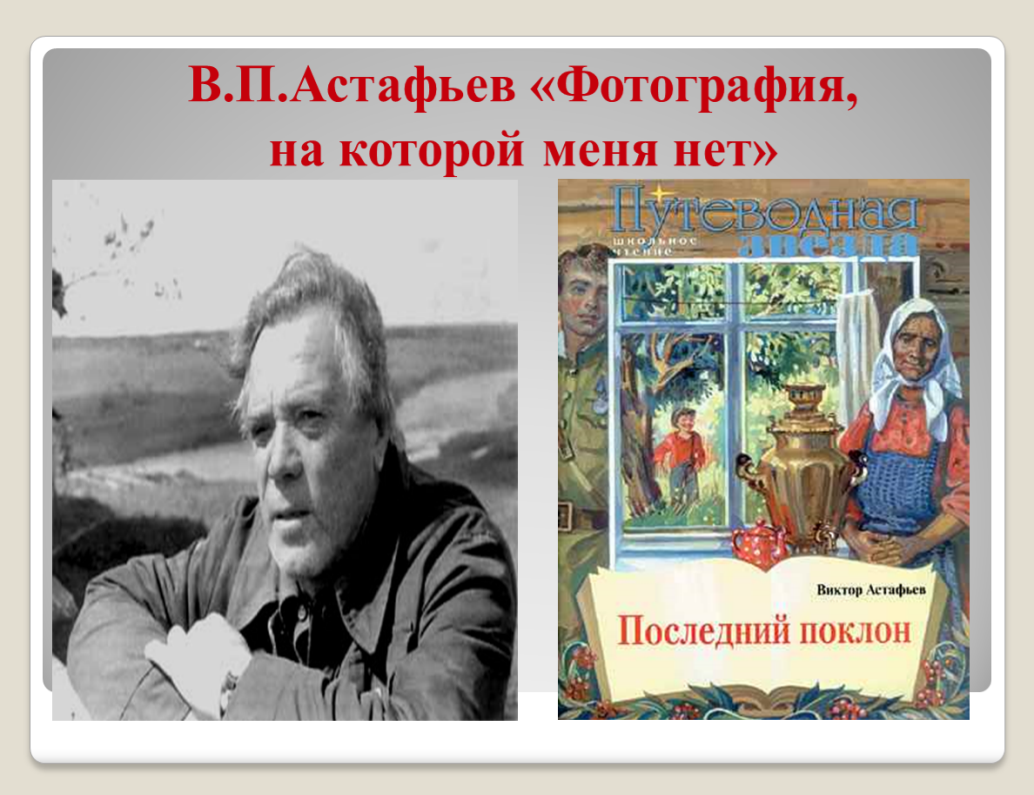 1. Портрет В.П. Астафьева.2. Дом бабушки писателя Екатерины Петровны Потылицыной. Дом-музей в Овсянке открыт 29 ноября 2002 года.3. Рассказ «Фотография, на которой меня нет» вошел в автобиографическую книгу о детстве писателя «Последний поклон».Приложение 2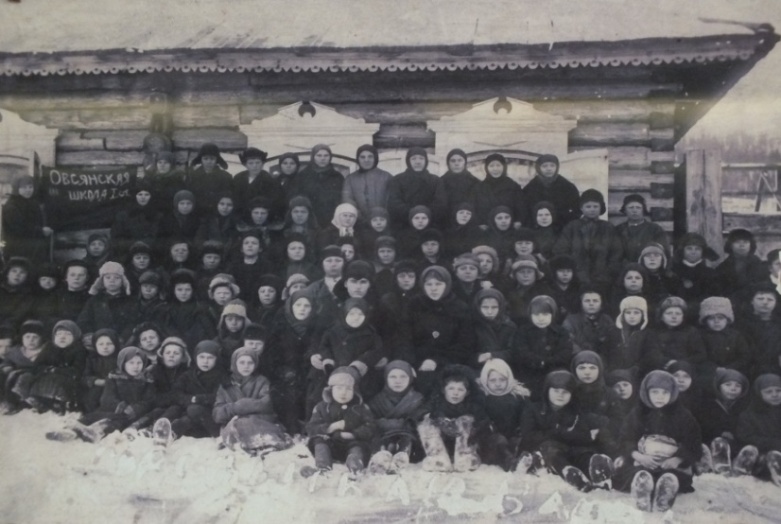 «Школьная фотография жива до сих пор… В гуще ребят, в самой середке – учитель и учительница. Он в шапке и в пальто, она в полушалке…»Приложение 3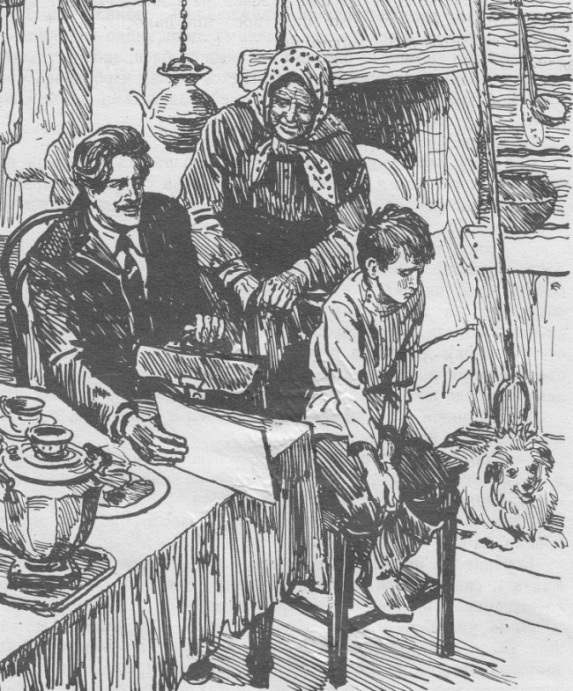  – Я принес тебе фотографию, – сказал учитель.Приложение 4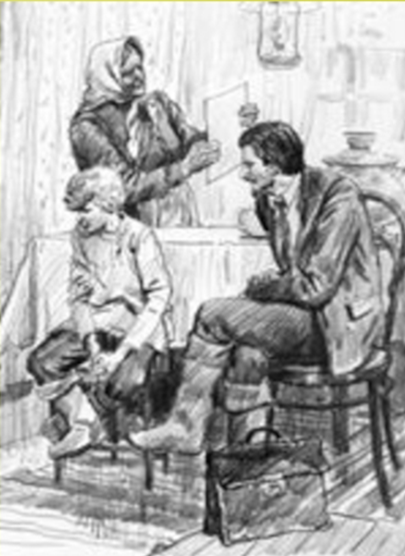 Память писателя сохранила даже внешность умного, интеллигентного человека, чья жизнь воспринимается как великое самопожертвование.Иллюстрация к рассказу И. ПчёлкоВ какой школе начали работу учителя?Что сделали учителя для школы?Школа находилась в старом деревенском доме с угарными печами. Парт не было, скамеек не было, учебников, тетрадей, карандашей тоже не было. Один букварь на весь первый класс и один красный карандаш.В школе появились карандаши, тетради, краски, переводные картинки. Учитель ездил в город, выхлопотал и привёз учебники, один учебник на пятерых. Потом один учебник на двоих. Столы и скамейки сделали деревенские мужики.